.SIDE TOGETHER FORWARD TWICE, PIVOT TURN, FORWARD RIGHT SHUFFLESIDE TOGETHER FORWARD TWICE, PIVOT TURN, FORWARD LEFT SHUFFLEMAMBO CROSSOVER STEPS, SYNCOPATED VINE WITH HEEL TOUCHESSTEP FORWARD, KICK, COASTER STEP, RIGHT VINE, SIDE ROCK, ¼ TURN LEFTREPEATTAGDance once after the 4th wall (facing 12:00)STEP FORWARD, KICK, STEP BACK, POINTJealousy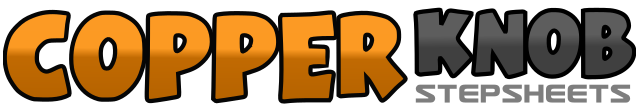 .......Count:32Wall:4Level:Improver.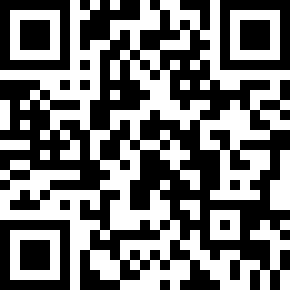 Choreographer:Jolene Pearly Vun (MY)Jolene Pearly Vun (MY)Jolene Pearly Vun (MY)Jolene Pearly Vun (MY)Jolene Pearly Vun (MY).Music:All That She Wants - Ace of BaseAll That She Wants - Ace of BaseAll That She Wants - Ace of BaseAll That She Wants - Ace of BaseAll That She Wants - Ace of Base........1&2Step right foot to right side, step left foot beside right foot, step right foot forward3&4Step left foot to left side, step right foot beside left foot, step left foot forward5-6Step right foot forward, ½ turn left & step left foot forward7&8Shuffle forward (right, left, right) (facing 06:00)1&2Step left foot to left side, step right foot beside left foot, step left foot forward3&4Step right foot to right side, step left foot beside right foot, step right foot forward5-6Step left foot forward, ½ turn right & step right foot forward7&8Shuffle forward (left, right, left) (facing 12:00)1&2Rock right foot to right side, rock back on left foot, cross step right foot over left3&4Rock left foot to left side, rock back on right foot, cross step left foot over right5&6&Step right foot to right side, step left foot behind right foot, step back on right foot, touch left heel diagonally forward7&8&Step left foot to left side, step right foot behind left foot, step back on left foot, touch right heel diagonally forward1-2Step right foot diagonally forward to right, low kick on left foot (facing 1:00)3&4Step left foot back, step right foot beside left foot, step left foot forward (facing 12:00)5&6&Step right foot to right, step left foot behind right foot, step right foot to right, step left foot across right foot7-8Rock to right on right foot, ¼ turn left, rock back on left foot (facing 9:00)1-4Step right foot forward, low kick on left foot, step back on left foot, point right foot beside left foot